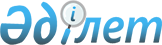 О внесении дополнения в решение акима области от 19 января 2000 года № 17 "О перечне местных бюджетных программ и подпрограмм, финансируемых из облаcтного бюджета"
					
			Утративший силу
			
			
		
					Решение акима Павлодарской области от 18 сентября 2000 г. N 217 Зарегистрировано управлением юстиции 20 октября 2000 г. за N 470. Утратило силу решением акима Павлодарской области от 14 сентября 2009 года N 3      Сноска. Утратило силу решением акима Павлодарской области от 14 сентября 2009 года N 3.      В связи с внесением изменений и дополнений в Единую бюджетную классификацию на 2000 год принимаю РЕШЕНИЕ:

      1. Внести в решение акима области от 19 января 2000 года N 17 "О перечне местных бюджетных программ и подпрограмм, финансируемых из областного бюджета" с изменениями, внесенными решениями акима области от 5 апреля 2000 года N 78, от 4 мая 2000 года N 112 и от 19 июля 2000 года N 167 следующее дополнение:

     в приложение, утвержденное вышеназванным решением:

     в пункте 46 графы 3,4,5 дополнить соответственно строкой следующего содержания:

     "6.2.258.57.33"; "Обеспечение техническими и иными средствами"; "Мероприятия".

     2. Настоящее решение вступает в силу со дня подписания.      Аким области          исп. А.Татарков
					© 2012. РГП на ПХВ «Институт законодательства и правовой информации Республики Казахстан» Министерства юстиции Республики Казахстан
				